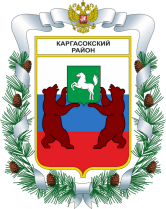 МУНИЦИПАЛЬНОЕ ОБРАЗОВАНИЕ «Каргасокский район»ТОМСКАЯ ОБЛАСТЬДУМА КАРГАСОКСКОГО РАЙОНАЗаслушав информацию об исполнении бюджета муниципального образования "Каргасокский район" за 9 месяцев 2017 года, представленную начальником Управления финансов Андрейчук Татьяной Владимировной,Дума Каргасокского района РЕШИЛА:И.О. Главы Каргасокского района						Ю.Н. МикитичРЕШЕНИЕРЕШЕНИЕРЕШЕНИЕ01.11.2017№ 130с. Каргасокс. КаргасокОб информации Администрации Каргасокского района об исполнении бюджета муниципального образования "Каргасокский район" за 9 месяцев 2017 года1. Принять информацию об исполнении бюджета муниципального образования "Каргасокский район" за 9 месяцев 2017 года к сведению.Председатель ДумыКаргасокского районаВ.В. Брагин